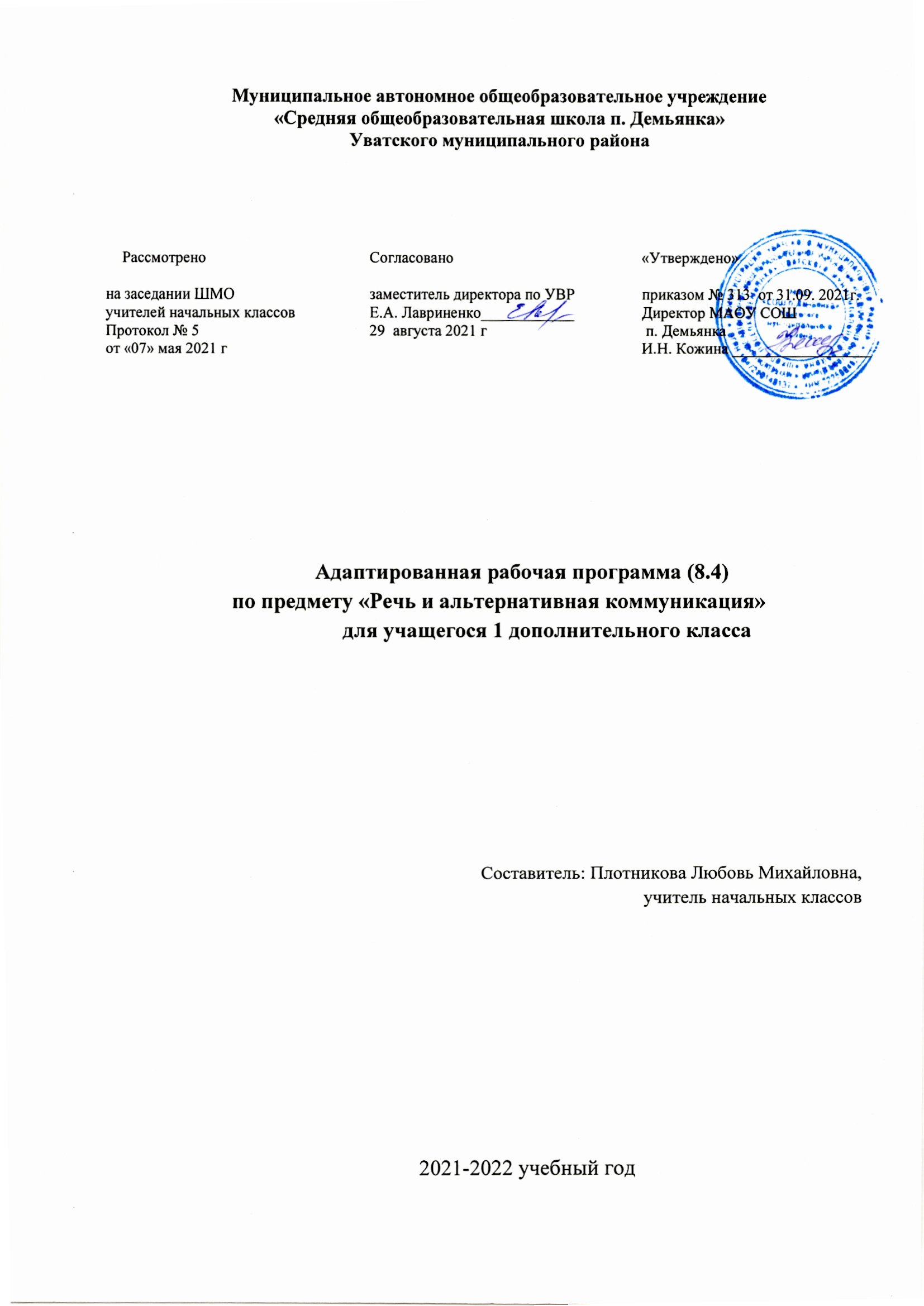      Рабочая программа составлена на основе Примерной адаптированной основной общеобразовательной программы для детей с РАС в соответствии с ФГОС НОО обучающихся с ОВЗ. АООП НОО для детей с РАС МАОУ «СОШ п. Демьянка» УМРИндивидуального учебного плана МАОУ «СОШ п. Демьянка на 2021-2022 учебный год.     Согласно индивидуальному учебному плану МАОУ «СОШ п. Демьянка» УМР на преподавание предмета отводится 1 час в неделю, всего 33 часа. Срок реализации программы 2021-2022 учебный год.     Цели образовательно-коррекционной работы с учетом специфики учебного предмета:Формирование коммуникативных и речевых навыков с использованием средств вербальной и альтернативной коммуникациОбщая характеристика учебного предмета:Общение – неотъемлемая составляющая социальной жизни человека. Нарушения речевого развития значительно препятствуют и ограничивают полноценное общение ребенка. Часто у детей, имеющих РАС в сочетании с нарушением интеллекта, отсутствует потребность в общении, имеются трудности выбора и использования форм общения, включая коммуникативную речь и целенаправленность речевой деятельности. У детей отмечается грубое недоразвитие речи и всех ее функций: коммуникативной, познавательной, регулирующей. У многих детей устная речь вообще отсутствует или нарушена настолько, что понимание ее окружающими сильно затруднено, либо невозможно.В связи с этим, обучение детей общению должно включать целенаправленную педагогическую работу по формированию у них потребности в общении, на развитие сохранных речевых механизмов, а также на обучение использованию альтернативных средств общения.Задачи предмета:Развитие речи как средства общения в контексте познания окружающего мира и личного опыта ребенка;— Понимание обращенной речи и смысла доступных невербальных графических знаков (рисунков, фотографий, пиктограмм и других графических изображений), неспецифических жестов;— Овладение умением вступать в контакт, поддерживать и завершать его, используя традиционные (вербальные) и альтернативные средства коммуникации, соблюдая общепринятые правила поведения;— Умение пользоваться доступными средствами коммуникации в практике экспрессивной и импрессивной речи для решения соответствующих возрасту житейских задач;— Умение использование предметов для выражения путем на них жестом, взглядом;— Понимание слов, обозначающие объекты и явления природы, объекты рукотворного мира и деятельность человека;— Умение использовать усвоенный словарный и фразовый материал в коммуникативных ситуациях (вербально или невербально);— Обучение глобальному чтению в доступных ребенку пределах;— Формирование навыка понимания смысла узнаваемого слова; копирование с образца отдельных букв.Кроме основных, можно выделить и дополнительные задачи:— развитие зрительного восприятия;— развитие зрительного и слухового внимания;— формирование и развитие реципрокной координации;— развитие пространственных представлений;— развитие мелкой моторики, зрительно-моторной координации.Предметные результаты— Понимание обращенной речи и смысла доступных невербальных графических знаков (рисунков, фотографий, пиктограмм и других графических изображений), неспецифических жестов.— Овладение вступать в контакт, поддерживать и завершать его, используя традиционные (вербальные) и альтернативные средства коммуникации, соблюдая общепринятые правила поведения.— Умение пользоваться доступными средствами коммуникации в практике экспрессивной и импрессивной речи для решения соответствующих возрасту житейских задач.— Умение использование предметов для выражения путем на них жестом, взглядом.— Использование доступных жестов для передачи сообщения.— Понимание слов, обозначающие объекты и явления природы, объекты рукотворного мира и деятельность человека.— Умение использовать усвоенный словарный и фразовый материал в коммуникативных ситуациях.— Обучение глобальному чтению в доступных ребенку пределах.— Формирование навыка понимания смысла узнаваемого слова; копирование с образца отдельных букв.Базовые учебные действия.Подготовка ребенка к нахождению и обучению в среде сверстников, к эмоциональному, коммуникативному взаимодействию с группой обучающихся:входить и выходить из учебного помещения со звонком; ориентироваться в пространстве класса (зала, учебного помещения), пользоваться учебной мебелью; адекватно использовать ритуалы школьного поведения (поднимать руку, вставать и выходить из-за парты и т. д.); принимать цели и включаться в деятельность по инструкции; передвигаться по школе, находить свой класс, другие необходимые помещения.Планируемые результатыФормирование учебного поведения: 1) направленность взгляда (на говорящего взрослого, на задание):- фиксирует взгляд на звучащей игрушке;- фиксирует взгляд на яркой игрушке;- фиксирует взгляд на движущей игрушке;- переключает взгляд с одного предмета на другой;- фиксирует взгляд на лице педагога; - фиксирует взгляд на лице педагога с использованием голоса;- фиксирует взгляд на изображении;- фиксирует взгляд на экране монитора.2) умение выполнять инструкции педагога:- понимает жестовую инструкцию;- понимает инструкцию по пиктограммам; - выполняет стереотипную инструкцию (отрабатываемая с конкретным учеником на данном этапе обучения).3) использование по назначению учебных материалов:- бумаги; карандаша, мела4) умение выполнять действия по образцу и по подражанию:- выполняет действие способом рука-в-руке;- подражает действиям, выполняемым педагогом;- последовательно выполняет отдельные операции действия по образцу педагога.Формирование умения выполнять задание:1) в течение определенного периода времени:- способен удерживать произвольное внимание на выполнении посильного задания 3-4 мин.2) от начала до конца:- при организующей, направляющей помощи способен выполнить посильное задание от начала до конца.Содержание курса состоит из следующих разделов:- «Коммуникация»:Формирование навыков установления, поддержания и завершения контакта;- «Развитие речи средствами вербальной и альтернативной коммуникации»;- «Импрессивная речь»:Формирование умения понимать произнесенные слова, словосочетания, различать напечатанные и написанные слова; - «Экспрессивная речь»:Формирование умения употреблять в общении слова, строить словосочетания.Темы тесно переплетаются с предметами «Окружающий природный мир», «Человек», «Окружающий социальный мир», на которых обучающиеся получают представления о себе и предметах окружающей действительности, учатся различать их. А на уроках «Речь и альтернативная коммуникация» закрепляют полученные сведения с помощью стихов, потешек, активно работают с пиктограммами.                                   Основное содержание предметаУчебно-методическое и материально-техническое обеспечение «Речь и альтернативная коммуникация» включает:- графические средства для альтернативной коммуникации:таблицы букв, карточки с изображениями объектов, людей, действий (фотографии,пиктограммы, символы), с напечатанными словами,- наборы букв, коммуникативные таблицы и тетради для общения; сюжетные картинкиразличной тематики для развития речи;. технические средства для альтернативной коммуникации: записывающие устройства- компьютерные устройства, синтезирующие речь- информационно-программное обеспечение: компьютерные программы для созданияпиктограмм.-компьютерные программы символов.-компьютерные программы для общения, синтезирующие речь (например, «Общение» и др.)- обучающие компьютерные программы и программы для коррекции различных нарушений речи;-аудио и видео материалыПланируемые результатыФормирование учебного поведения:1) направленность взгляда (на говорящего взрослого, на задание):- фиксирует взгляд на звучащей игрушке;- фиксирует взгляд на яркой игрушке;- фиксирует взгляд на движущей игрушке;- переключает взгляд с одного предмета на другой;- фиксирует взгляд на лице педагога;- фиксирует взгляд на лице педагога с использованием голоса;- фиксирует взгляд на изображении;- фиксирует взгляд на экране монитора.2) умение выполнять инструкции педагога:- понимает жестовую инструкцию;- понимает инструкцию по пиктограммам;- выполняет стереотипную инструкцию (отрабатываемая с конкретным учеником на данном этапе обучения.3) использование по назначению учебных материалов:- бумаги; карандаша, мела4) умение выполнять действия по образцу и по подражанию:- выполняет действие способом рука-в-руке;- подражает действиям, выполняемым педагогом;- последовательно выполняет отдельные операции действия по образцу педагога.Формирование умения выполнять задание:1) в течение определенного периода времени:- способен удерживать произвольное внимание на выполнении посильного задания 3-4 мин.2) от начала до конца:- при организующей, направляющей помощи способен выполнить посильное задание от начала до конца.                                            Календарно-тематическое планирование№         Наименование разделов, тем программКол-во часов по разделу1.Я42.Учат в школе33.Я – Человек44.Природа и человек35Мир вокруг нас36.Домашние животные17.Здравствуй, Зимушка-зима!18.Посуда29.Одежда210.Обувь111Мебель112.Фрукты и овощи213.Вода. Свойства воды.114Птицы.215Весна. Явления природы.116.Растительный мир1Всего за год33Целевой приоритет воспитания на уровне НООУчебные темы с необходимым воспитательным ресурсомсоздание благоприятных условий для усвоения школьниками социально значимых знаний – знаний основных норм и традиций того общества, в котором они живут. Школа. Школьные принадлежности- быть любящим, послушным и отзывчивым сыном (дочерью), братом (сестрой), внуком (внучкой); уважать старших и заботиться о младших членах семьи; выполнять посильную для ребёнка домашнюю работу, помогая старшимМебель Стол. Стул.- быть трудолюбивым, следуя принципу «делу — время, потехе — час» как в учебных занятиях, так и в домашних делах, доводить начатое дело до концаЧтение сказки К.И. Чуковского "Федорино горе"- знать и любить свою Родину – свой родной дом, двор, улицу, город, село, свою страну; Осень, в гости к нам пришла.Деревья и листьяберечь и охранять природу (ухаживать за комнатными растениями в классе или дома, заботиться о своих домашних питомцах и, по возможности, о бездомных животных в своем дворе; подкармливать птиц в морозные зимы; не засорять бытовым мусором улицы, леса, водоёмы);  Осень, в гости к нам пришла.Деревья и листьяДождь.  (рисование, прослушивание потешек, ритмические упражненияФрукты. ЯблокоОвощи. Морковь.Домашние животные – корова,Кошка.проявлять миролюбие — не затевать конфликтов и стремиться решать спорные вопросы, не прибегая к силе; Мой веселый, звонкий мяч.Игры с мячом.стремиться узнавать что-то новое, проявлять любознательность, ценить знания;Части тела (голова, руки, ноги)Я и мое отражениеРот. Что умеет язычок (артикуляционные упражнения)Артикуляция гласных звуков.Явления природы Снег. СнежинкиСвойства снега. Игры со снегом.быть вежливым и опрятным, скромным и приветливымМальчишки и девчонки! (работа с пиктограммами)Учимся дружитьМое лицо. Эмоции.соблюдать правила личной гигиены, режим дня, вести здоровый образ жизниПосуда.Тарелка, ложка, кружкаДействия с посудойуметь сопереживать, проявлять сострадание к попавшим в беду; стремиться устанавливать хорошие отношения с другими людьми; уметь прощать обиды, защищать слабых, по мере возможности помогать нуждающимся в этом людям; уважительно относиться к людям иной национальной или религиозной принадлежности, иного имущественного положения, людям с ограниченными возможностями здоровьяШкола. Школьные принадлежностибыть уверенным в себе, открытым и общительным, не стесняться быть в чём-то непохожим на других ребят; уметь ставить перед собой цели и проявлять инициативу, отстаивать своё мнение и действовать самостоятельно, без помощи старших.  Я- ребенок (сведения о себе)№ урока                     Тема раздела Кол-во уроков                 Тема урока       Дата       Дата№ урока                     Тема раздела Кол-во уроков                 Тема урокапланфакт1Давайте познакомимся.	Играем с цветными карандашами, исследуем свойства бумаги, манипулируем с ней (рвём, сминаем ее).1 Здравствуй, школа! (знакомимся друг с другом);«Мой букет» (рисуем по мокрому листу)06.0906.092-3Знакомство со школой, классом, учебными принадлежностями. Выполняем простые манипуляции с карандашами. Исследуем различные образцы бумаги, исследуем их.2«Школа, в которой я учусь» экскурсия по школе;13.0913.092-3Знакомство со школой, классом, учебными принадлежностями. Выполняем простые манипуляции с карандашами. Исследуем различные образцы бумаги, исследуем их.2«Мой друг - карандаш (мелок) раскрашивание листочка бумаги;«Краски – мои друзья» штрихи и  мазки в разных направлениях20.0920.094-5Я и моё тело. Рвем бумагу, рисуем карандашами и красками, моем       кисточки, производим действия с простым карандашом, стираем резинкой.2 «Выложи цветок» (из заготовок цветного картона27.0927.094-5Я и моё тело. Рвем бумагу, рисуем карандашами и красками, моем       кисточки, производим действия с простым карандашом, стираем резинкой.2 «Дом» раскрашивание листа	с заранее подготовленным восковым контуром04.1004.106-7Явления природы. Смешиваем акварельные краски, играем с разноцветной водой, рисуем по мокрому листу, собираем аппликацию и т. д.2 «Здравствуй солнце!» раскрасить  и дорисовать рисунок «Грустный дождик» (выложить изображение из маленьких кусочков пластилина;11.10 18.1011.10  18.108Растительный мир. Знакомимся с природным материалом, манипуляции с бумагой, рисуем красками.1 «Осенний ковёр» наклеивание сухих            листьев на альбомный лист 25.109-10Фрукты и ягоды.  Играем с гуашевыми красками, исследуем свойства пластилина, рисуем разными способами, выполняем аппликации2 «Морские камни» лепим из пластилина, катаемшарики и сплющиваем их; 08.119-10Фрукты и ягоды.  Играем с гуашевыми красками, исследуем свойства пластилина, рисуем разными способами, выполняем аппликации2 «В лесу много ягод» раскрашивание карандашами готовых контуров;15.1111Фрукты и ягоды (продолжение). Рисование гуашевыми красками: пятна, штрихи, полосы, ломаные линии и др. Лепим из пластилина, изготавливаем аппликации.1  «Яблоки на яблоне» прикрепляем сплющенные шарики на контуряблони;22.1112-14Игрушки.	Рисование акварельными красками: пятна, штрихи, полосы, ломаные линии и др. Лепим из пластилина, изготавливаем аппликации.3 «Пластилиновая мозаика» отщипывание маленьких кусочков и выкладываем на лист29.1112-14Игрушки.	Рисование акварельными красками: пятна, штрихи, полосы, ломаные линии и др. Лепим из пластилина, изготавливаем аппликации.3 «Шарф» собираем узор из двух контрастных цветов (пласт. заготовки)06.1212-14Игрушки.	Рисование акварельными красками: пятна, штрихи, полосы, ломаные линии и др. Лепим из пластилина, изготавливаем аппликации.3 «Цветные рыбки» рисование рыбок по мокрому листу13.1215-16Домашние животные. Выкладываем изображение по контуру, лепим из пластилина. Рисование мелками, акварельными красками: пятна, штрихи, полосы, ломаные линии и др2 «Маленький пушистый котёнок» (выложи котёнка из смятой в шарики бумаги);20.1215-16Домашние животные. Выкладываем изображение по контуру, лепим из пластилина. Рисование мелками, акварельными красками: пятна, штрихи, полосы, ломаные линии и др2 «Покормим курочку» работаем с   пластилином;27.1217Животные (продолжение). Знакомство с различным поделочным материалом, Рисование красками, лепка из пластилина1 «Цыплята» аппликация из мятой бумаги; 10.0118Явления природы. Рисуем мелками, карандашами. Выкладываем аппликацию.1 «Снегопад» рисуем сухой кисточкой гуашевыми красками на цветной бумаге; 17.0119-20Посуда. Декоративное рисование. Аппликации из рваной бумаги, рисование красками и карандашами.2 «Тарелочка» рисуем и раскрашиваем круги на картонных тарелках24.0119-20Посуда. Декоративное рисование. Аппликации из рваной бумаги, рисование красками и карандашами.2 «Чашка с чаем» раскрашивание чашки по готовому  контуру31.0121-23Одежда. Декоративное рисование. Аппликации из рваной бумаги, рисование красками и карандашами.3 «Оденем кукол»  аппликация из заготовок на шаблон куклы; 07.0221-23Одежда. Декоративное рисование. Аппликации из рваной бумаги, рисование красками и карандашами.3 «Рисуем варежку» (раскрашиваем заготовку);14.0221-23Одежда. Декоративное рисование. Аппликации из рваной бумаги, рисование красками и карандашами.3 «Зимняя одежда»28.0224-25Мебель. Проводим линию не отрывая карандаш,раскрашиваем изображение по готовому контуру.2 «Кровать для куклы» наносим (размазываем) пластилин на заготовку07.0324-25Мебель. Проводим линию не отрывая карандаш,раскрашиваем изображение по готовому контуру.2 «Шкаф» лепим из  пластилина14.0326-29Овощи. Рисуем акварельными и гуашевыми красками. Осваиваем приемы в работе с пластилином. Изготавливаемаппликации 4 «Что растет в огороде» лепим из            пластилина21.0326-29Овощи. Рисуем акварельными и гуашевыми красками. Осваиваем приемы в работе с пластилином. Изготавливаемаппликации 4 «Наша грядка» -аппликация«Зелёный огурец» рисуем цветными карандашами 04.0426-29Овощи. Рисуем акварельными и гуашевыми красками. Осваиваем приемы в работе с пластилином. Изготавливаемаппликации 4 «Красный помидор» рисуем цветными карандашами 11.0426-29Овощи. Рисуем акварельными и гуашевыми красками. Осваиваем приемы в работе с пластилином. Изготавливаемаппликации 4 «Морковь» лепим из пластилина. 18.0430Явления природы. Смешиваем акварельные краски, наносим разноцветную краску на контур, рисуем по мокрому листу, собираем аппликацию и т. д.1 «Обитатели морей и океанов» рисунок по мокрому листу. 25.0431Птицы. Рисуем мелками, карандашами. Выкладываем аппликацию1 «Ворона» раскрашиваем по  шаблону. 16.0532-33Растительный мир. Рисуем акварельными и гуашевыми красками. Осваиваем приемы в работе с пластилином. Изготавливаем аппликации.2 «Цветочек» лепим из пластилина; 23.0532-33Растительный мир. Рисуем акварельными и гуашевыми красками. Осваиваем приемы в работе с пластилином. Изготавливаем аппликации.2«Тюльпаны»аппликация из бумаги 24.0530.05Всего 33   33